Liebe Studierende,die Präsentation der Praxisberichte findet am 23. Mai oder 27. Juni von 17:00 bis ca. 19:00 in Raum ….    statt. Jeder Student soll eine ca. 20 minütige Präsentation halten. Die Präsentation sollte folgenden Aufbau haben:Titel: Meine Tätigkeit als (bspw. Buchhalter, kaufmännischer Sachbearbeiter, …) bei der XY GmbH (Unternehmen)Unternehmen (Branche, Historie, Größe, Anzahl Mitarbeiter, …)Vorstellung des Unternehmens und der Funktion, die Sie in diesem Unternehmen innehaben, in Kurzform. Skizzierung und Erörterung einer (von Ihnen gewählten) betriebswirtschaftlichen Frage- oder Problemstellung, mit der sich Ihr Unternehmen aktuell beschäftigt. Die Erörterung schließt mit einer Handlungsempfehlung bezüglich der Handlungsweise bzw. Lösung der Frage- oder Problemstellung. Die Bearbeitung des vorherigen soll auf der Grundlage der betriebswirtschaftlichen Literatur bzw. auf Dingen, die Sie im Studium gelernt haben, erfolgen. Der letzte Abschnitt der Präsentation hat den Titel „Literaturverzeichnis“. Das Literaturverzeichnis stellt alle im Text verwendeten Quellen (Quellenbelege) mit den zugehörigen Details vor. Im Literaturverzeichnis hängen die erforderlichen Detailinformationen von der Art der Quelle ab. Unterschieden werden u. a. Bücher, Beiträge aus Büchern oder Sammelwerken, Aufsätze in Zeitschriften, Hochschulschriften, Konferenzbeiträge und Internetquellen. Zur Erstellung des Literaturverzeichnisses sollte ein Skript bzw. Lehrbuch zum Thema „Wissenschaftliches Arbeiten“ herangezogen werden. Über die Hochschulbibliothek haben Sie Zugriff auf eine Vielzahl von E-Books zu diesem Thema.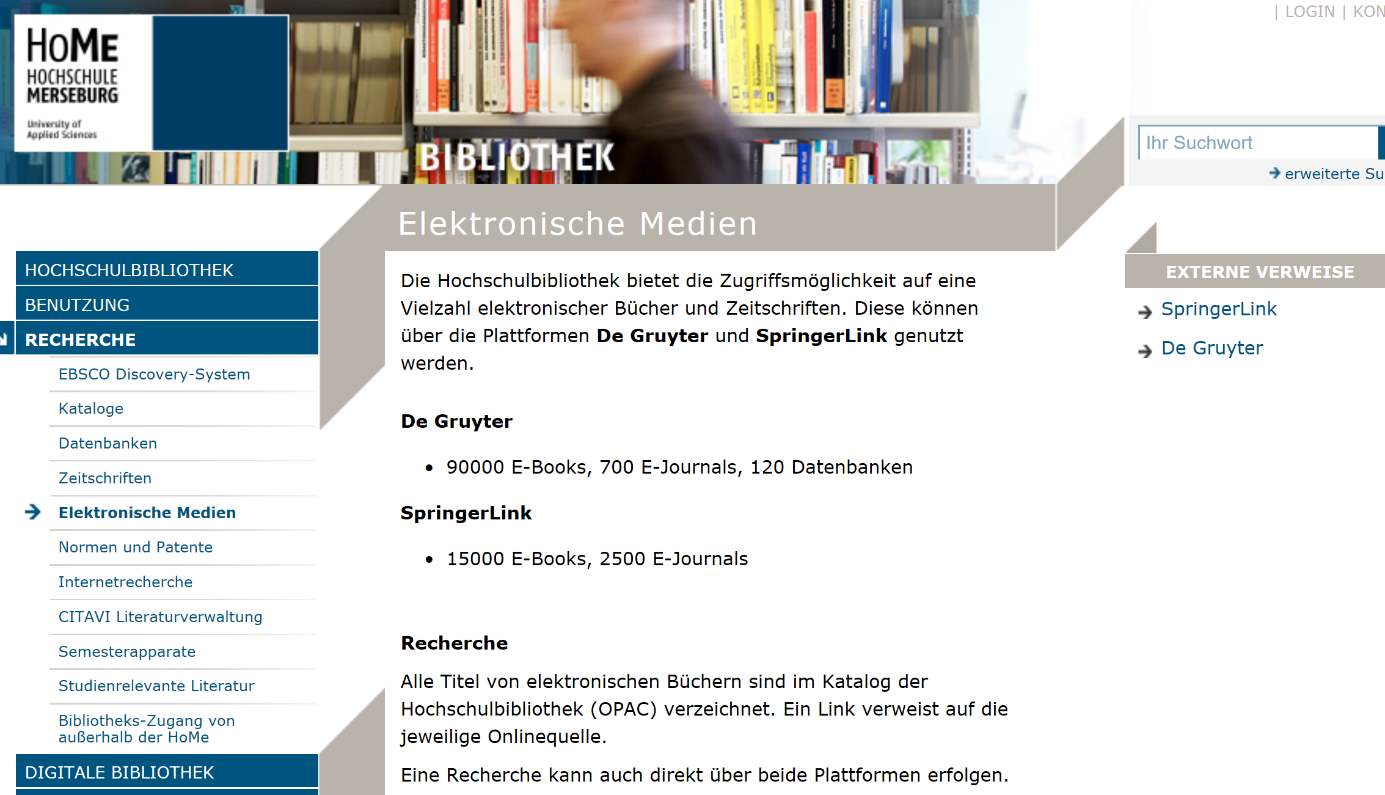 